COCINA EN CASAFritters de calabacín y zanahoriaFuente: conmishijos.comCon esta deliciosa receta de fritters de calabacín y zanahoria, os proporcionamos nuevas ideas de platos de verduras para toda la familia. Con esta receta se fomenta la alimentación saludable desde la primera infancia.Estas fritters de calabacín y zanahoria las tendrás listas en tan solo 15 minutos.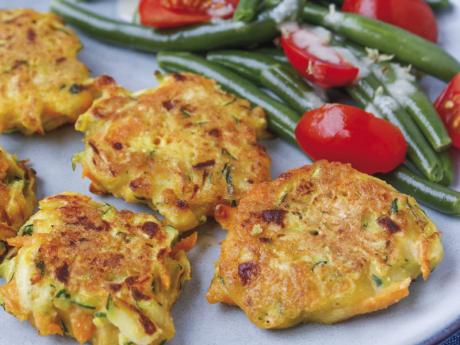 Ingredientes:1 calabacín1 zanahoria1 taza de harina de garbanzosMedia taza de harina de kamut (u otra)1 vaso de agua1 cucharada de comino1 cucharada de AOVEPreparación:Mezcla en un bol las harinas y las especias junto con el agua.Ralla el calabacín y la zanahoria con un rallador de agujero grande y añádelo al bol.Unta una sartén con un poco de aceite y, cuando esté caliente, vierte las tortitas.A los 2 minutos, dales la vuela y deja que se cocinen otros dos minutos más.